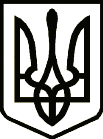 УкраїнаНОВГОРОД-СІВЕРСЬКА РАЙОННА РАДА    ЧЕРНІГІВСЬКОЇ ОБЛАСТІРІШЕННЯ(двадцять перша сесія сьомого скликання)22 червня 2018 року                                                                               № 342м. Новгород-Сіверський     Про передачу транспортного засобу в оперативне управління відділу освіти Новгород-Сіверської районної державної адміністрації Чернігівської областіРозглянувши клопотання Новгород-Сіверської районної державної адміністрації Чернігівської області, відповідно до Положення про порядок передачі об’єктів права спільної власності територіальних громад Новгород-Сіверського району, затвердженого рішенням районної ради від 26 грудня          2012 року із змінами, Положення про порядок закріплення майна, що є спільною власністю територіальних громад Новгород-Сіверського району, за підприємствами, установами, організаціями на правах господарського відання або оперативного управління, затвердженого рішенням районної ради  від 26 червня 2013 року із змінами, керуючись статтями 43, 60 Закону України «Про місцеве самоврядування в Україні», районна рада вирішила: 1. Передати в оперативне управління відділу освіти Новгород-Сіверської районної державної адміністрації Чернігівської області для комунального закладу «Новгород-Сіверський районний будинок дитячої та юнацької творчості» Новгород-Сіверської районної ради Чернігівської області автомобіль ГАЗ 3110, 2003 року випуску, балансова (первісна) вартість 28325 грн (двадцять вісім тисяч триста двадцять п’ять гривень), державний номер 77740 МК, вилучивши його з оперативного управління Новгород-Сіверської районної ради Чернігівської області. 2. Внести зміни до Переліку транспортних засобів спільної власності територіальних громад Новгород-Сіверського району, затвердженого рішенням районної ради від 16 березня 2018 року №320 та Переліку установ, закладів, за якими майно спільної власності територіальних громад Новгород-Сіверського району закріплене на праві оперативного управління, затвердженого рішенням районної ради від 16 березня 2018 року №321.3. Контроль за виконанням рішення покласти на постійну комісію районної ради з питань бюджету та управління об’єктами комунальної власності району.Голова районної ради                                                                В. М. Кауфман ПогодженоНачальник відділу з юридичних питань такомунальної власності виконавчого апаратуНовгород-Сіверської районної ради                                        Т. В. Щепочкіна